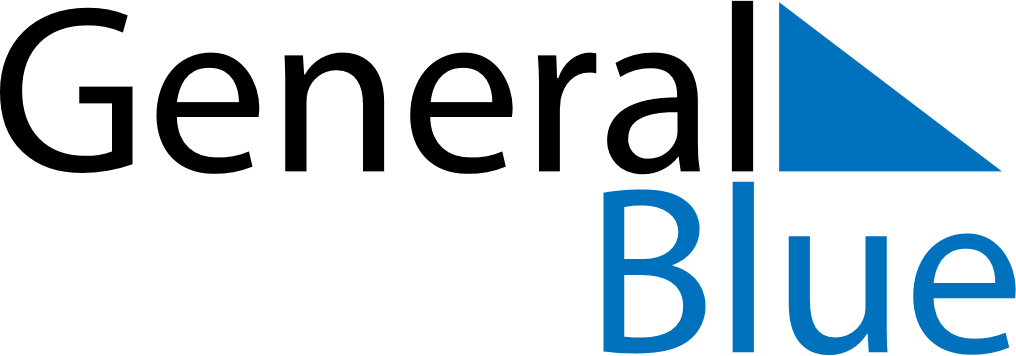 June 2024June 2024June 2024June 2024June 2024June 2024June 2024Kitee, North Karelia, FinlandKitee, North Karelia, FinlandKitee, North Karelia, FinlandKitee, North Karelia, FinlandKitee, North Karelia, FinlandKitee, North Karelia, FinlandKitee, North Karelia, FinlandSundayMondayMondayTuesdayWednesdayThursdayFridaySaturday1Sunrise: 3:24 AMSunset: 10:29 PMDaylight: 19 hours and 5 minutes.23345678Sunrise: 3:22 AMSunset: 10:31 PMDaylight: 19 hours and 9 minutes.Sunrise: 3:21 AMSunset: 10:33 PMDaylight: 19 hours and 12 minutes.Sunrise: 3:21 AMSunset: 10:33 PMDaylight: 19 hours and 12 minutes.Sunrise: 3:19 AMSunset: 10:35 PMDaylight: 19 hours and 16 minutes.Sunrise: 3:18 AMSunset: 10:37 PMDaylight: 19 hours and 19 minutes.Sunrise: 3:16 AMSunset: 10:39 PMDaylight: 19 hours and 23 minutes.Sunrise: 3:15 AMSunset: 10:41 PMDaylight: 19 hours and 26 minutes.Sunrise: 3:13 AMSunset: 10:43 PMDaylight: 19 hours and 29 minutes.910101112131415Sunrise: 3:12 AMSunset: 10:44 PMDaylight: 19 hours and 31 minutes.Sunrise: 3:11 AMSunset: 10:46 PMDaylight: 19 hours and 34 minutes.Sunrise: 3:11 AMSunset: 10:46 PMDaylight: 19 hours and 34 minutes.Sunrise: 3:10 AMSunset: 10:47 PMDaylight: 19 hours and 36 minutes.Sunrise: 3:09 AMSunset: 10:48 PMDaylight: 19 hours and 38 minutes.Sunrise: 3:09 AMSunset: 10:49 PMDaylight: 19 hours and 40 minutes.Sunrise: 3:08 AMSunset: 10:50 PMDaylight: 19 hours and 42 minutes.Sunrise: 3:07 AMSunset: 10:51 PMDaylight: 19 hours and 43 minutes.1617171819202122Sunrise: 3:07 AMSunset: 10:52 PMDaylight: 19 hours and 45 minutes.Sunrise: 3:07 AMSunset: 10:53 PMDaylight: 19 hours and 46 minutes.Sunrise: 3:07 AMSunset: 10:53 PMDaylight: 19 hours and 46 minutes.Sunrise: 3:07 AMSunset: 10:54 PMDaylight: 19 hours and 47 minutes.Sunrise: 3:06 AMSunset: 10:54 PMDaylight: 19 hours and 47 minutes.Sunrise: 3:07 AMSunset: 10:54 PMDaylight: 19 hours and 47 minutes.Sunrise: 3:07 AMSunset: 10:55 PMDaylight: 19 hours and 48 minutes.Sunrise: 3:07 AMSunset: 10:55 PMDaylight: 19 hours and 47 minutes.2324242526272829Sunrise: 3:07 AMSunset: 10:55 PMDaylight: 19 hours and 47 minutes.Sunrise: 3:08 AMSunset: 10:55 PMDaylight: 19 hours and 46 minutes.Sunrise: 3:08 AMSunset: 10:55 PMDaylight: 19 hours and 46 minutes.Sunrise: 3:09 AMSunset: 10:55 PMDaylight: 19 hours and 46 minutes.Sunrise: 3:09 AMSunset: 10:54 PMDaylight: 19 hours and 44 minutes.Sunrise: 3:10 AMSunset: 10:54 PMDaylight: 19 hours and 43 minutes.Sunrise: 3:11 AMSunset: 10:53 PMDaylight: 19 hours and 42 minutes.Sunrise: 3:12 AMSunset: 10:53 PMDaylight: 19 hours and 40 minutes.30Sunrise: 3:13 AMSunset: 10:52 PMDaylight: 19 hours and 38 minutes.